Контрольно-измерительные материалы (КИМ) по промежуточной аттестации по предметуСпецификация итоговой контрольной работы по географии 9 класс.1 . Назначение диагностической работы:                                                                               Основным направлением оценочной деятельности по географии является оценка уровня достижения обучающимися предметных планируемых результатов освоения основной образовательной программы основного общего образования. 2. Документы, определяющие содержание и параметры диагностическойСодержание и основные характеристики проверочных материалов определяются на основе следующих документов:Федеральный компонент государственного стандарта общего образования. Основное общее образование. География (Приказ Минобразования России «Об утверждении федерального компонента государственных стандартов начального общего, основного общего и среднего (полного) общего образования» от 05.03.2004г. № 1089).3. Структура диагностической работыКаждый вариант диагностической работы состоит из 22 заданий: 13-и заданий с выбором одного правильного ответа (ВО), 8-и заданий с кратким ответом (КО) и 1 задания с развернутым ответом (РО). В каждом варианте представлены как задания базового уровня сложности, так и задания повышенного уровня сложности.4. Время выполнения работы На выполнение всей диагностической работы отводится 45 минут.5. Условия проведения диагностической работы, включая дополнительные материалы и оборудование При выполнении работы обучающимся рекомендуется использовать атлас по географии, поскольку картографические компетенции являются не только одними из основных в географии, но и носят метапредметный характер.6. Система оценивания отдельных заданий и работы в целом В зависимости от типа и трудности задания его выполнение оценивается разным количеством баллов. Максимальный первичный балл за выполнение всей работы – 26баллов. Задание с кратким ответом или с выбором ответа считается выполненным, если записанный ответ совпадает с эталоном. Задания с развернутым ответом оценивается экспертом (учителем) с учетом правильности и полноты ответа в соответствии с критериями оценивания. За выполнение таких заданий в зависимости от полноты и правильности ответа присваивается до 3 баллов.   Для перевода баллов в «традиционные» оценки можно использовать следующую шкалу:«5- 88-100% максимального количества баллов;«4»-68-87%«3»- 50-67%«2» - менее 40%  В работе оценка «5» -23-26 баллов, «4»- 17-22 балла, «3»-13-16 баллов, «2» - 12 и менее балловПроверяемые умения по географии за курс 9 класса                                     Годовая контрольная работа по географии 9 класс                                                                                        Вариант 11. Самая западная точка территории России расположена на границе с        а) Белоруссией          б) Польшей     в) Финляндией        г) Латвией2.С какой из перечисленных групп стран Россия имеет сухопутную границу?     а) Эстония и Норвегия    б) Туркмения и Грузия    в) Киргизия и Казахстан         в) Молдавия и Турция3. Какой из регионов, обозначенных буквами на карте России, имеет наибольшую среднюю плотность населения?             а) А            б) B          в) С            г) D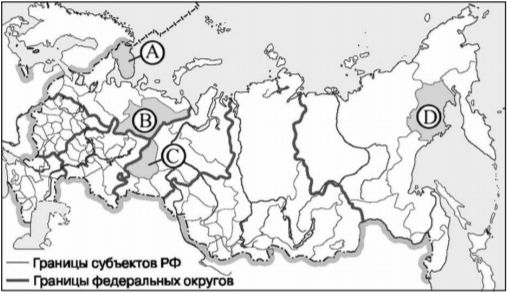 4. На территории какого из перечисленных регионов России наиболее велика вероятность сильных        землетрясений?    а) Республика Бурятия    б) Удмуртская республика    в) Новосибирская область     г) Ростовская область5. Ислам-религия большинства верующего населения республики:а) Татарстан     б) Якутия в) Бурятия г) Калмыкия6.  В каком из высказываний содержится информация о миграциях населения?    а) В России насчитывается более 18 тыс. сельских населённых пунктов, а городов – более тысячи.   б) К началу 2000 г. численность лиц старше трудоспособного возраста в России впервые превысила численность детей и подростков до 16 лет.  в) За 90-е гг. ХХ в. отток населения из Дальневосточного региона превысил 840 тыс. человек (11% всех жителей).     г) Более 40% россиян проживают в Центральном и Южном федеральных округах, где плотность населения наибольшая и составляет соответственно 57 и 39 человек на 1 кв. км7. Используя данные графика, определите показатель миграционного прироста населения в России в 2009 г.      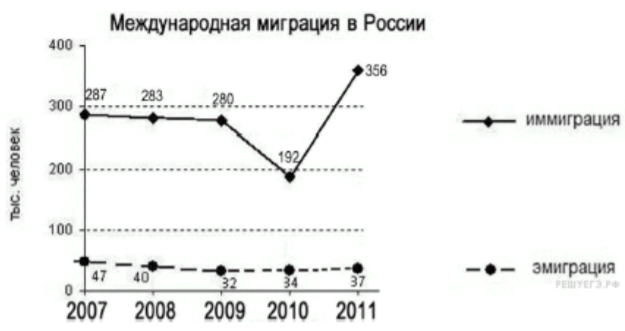 8. Определите, какой город имеет географические координаты 43° с.ш. 132° в.д.9. Какое соответствие «электростанция-тип электростанции» является верным?а) Печорская –тепловая электростанция    в) Красноярская –атомная электростанцияб) Курская- гидроэлектростанция                г) Ростовская- геотермальная электростанция10. Примером нерационального природопользования являетсяа) рекультивация земель в районах добычи угля  б) использование природного газа вместо угля на ТЭСв) захоронение токсичных отходов в густонаселённых районах г) комплексное использование добываемого сырья11. Картами какого экономического района России нужно воспользоваться, для того чтобы определить местоположение Республики Карелия?а) Уральского     б) Северного      в) Поволжского     г) Северо-Западного12. Каким из перечисленных полезных ископаемых наиболее богаты недра Центральной России?а) алюминиевые руды   б) природный газ    в) каменный уголь    г) железные руды13. Какое соответствие «промышленный центр-отрасль химической промышленности является верным?а) Березники-производство калийных удобрений  б) Ставрополь- производство химических волокон.в) Тверь-производство синтетических смол г) Норильск- производство синтетического каучука.14. Агроклиматические ресурсы способствуют выращиванию ржи, льна, картофеля в:а) Ярославской и Новгородской областях                  в) Хабаровском краеб) Ставропольском крае                                                г) Пермской области и республике Марий Эл.15.К традиционным занятиям какого из перечисленных народов России относится оленеводство и     рыболовство?а) башкиры          б) ненцы        в) чуваши        г) калмыки16.Установите соответствие   1) выезд населения за пределы страны                                            а) агломерация   2) передвижение населения внутри страны                                    б) естественная убыль населения   3) превышение смертности над рождаемостью                              в) эмиграция   4) слияние городов с пригородами                                                   г) миграции17. Туристические фирмы разных регионов России разработали слоганы (рекламные лозунги) для привлечения туристов в свои регионы. Установите соответствия, соответствующие выбранным ответам.18.  Расположите регионы России в той последовательности, в которой их жители встречают Новый год. Запишите получившуюся последовательность букв. а) Смоленская областьб) Чукотский АОв) Омская область19.  Определите регион России по его краткому описанию.Республика расположена в Азиатской части страны. На юге граница совпадает с Государственной границей Российской Федерации. Республика богата полезными ископаемыми: здесь имеются крупные залежи свинцово-цинковых, молибденовых, вольфрамовых, урановых руд, а также месторождения угля и многих других полезных ископаемых. На территории Республики находится около 60% береговой линии самого глубокого пресноводного озера в мире.           Ответ: Республика __________________________.20. Определить регион по его кратному описаниюЭтот край граничит с двумя странами- самой большой по численности населения страной мира и ещё одной. Один из участков государственной границы проходит по акватории крупного озера. Для климата этого края характерны тайфуны, наносящие ущерб транспортной инфраструктуре и сельскому хозяйству.Ответ: ___________________________ край.21. Задание выполняются с использованием приведённой ниже таблицыПлощадь территории и численность населения отдельных регионов РФ1. Используя данные таблицы, определите, в каком из перечисленных регионов за период с 1995 по 2007 г. наблюдался рост численности городского населения.2. Используя данные таблицы, определите среднюю плотность населения в Чувашской Республике в 2007 г. Ответ запишите цифрами (с точностью до 0,5).Ответ:________ чел. на 1 км2.    22. Задание выполняется с использованием приведённого ниже текстаАО «Котласский ЦБК» — «Котласский целлюлозно-бумажный комбинат» (юг Архангельской области, город Коряжма) — крупнейшее в России предприятие по комплексной безотходной химической переработке древесины хвойных и лиственных пород. Котласский ЦБК вырабатывает более миллиона тонн целлюлозы разных видов, сотни тысяч тонн печатной и технической бумаги, картона, древесноволокнистые плиты и другие виды продукции.1. Картами какого экономического района России нужно воспользоваться для того, чтобы   определить местоположение г. Коряжма?2. Объясните, какие две особенности Архангельской области способствовали размещению                           в г. Коряжма целлюлозно-бумажного комбината.                                          Годовая контрольная работа по географии 9 класс                                                                            Вариант 21. Самая южная точка территории России расположена на границе с      а) Грузией   б) Арменией       в) Азербайджаном      б) Турцией 2. Какие из перечисленных государств имеют сухопутную границу с Россией?    а) Эстония и Грузия     б) Швеция и Армения   в) Болгария и Молдавия   г) Турция и Иран3. Какая из территорий, обозначенных буквами на карте России, имеет наибольшую среднюю плотность населения?      а) А            б) В                   в) С                 г) D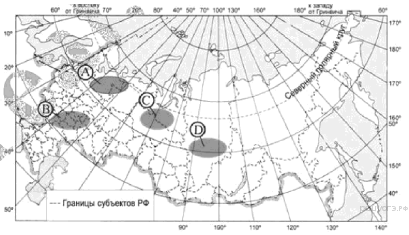 4. Глобальные изменения климата могут привести к таянию покровных ледников и повышению вследствие этого уровня Мирового океана. Какой из перечисленных городов России может в наибольшей степени пострадать в случае такого развития событий?а) Кемерово       б) Калининград             в) Новосибирск                г) Курск5. Буддизм-религия большинства верующего населения республики:а) Татарстан           б) Башкортостан      в) Бурятия               г) Адыгея 6.В каком из высказываний содержится информация о воспроизводстве населения? а) В январе - октябре 2012 г. в России отмечалось увеличение числа родившихся (в 80 субъектах Российской  Федерации) и снижение числа умерших (в 65 субъектах)б) В 2011 г. удельный вес городского населения в общей численности населения Приволжского ФО составлял  71%, сельского- 29%.в) Более четверти россиян (26%) проживает в Центральном федеральном округе, где средняя плотность  составляет 57 человек на 1 км2.г) В 2011 г. в Республику Бурятия из других регионов России прибыло 8873 человека, выбыло из Республики  Бурятия 13 636 человек.7. Используя данные графика, определите показатель миграционного прироста населения в России в 2013 г.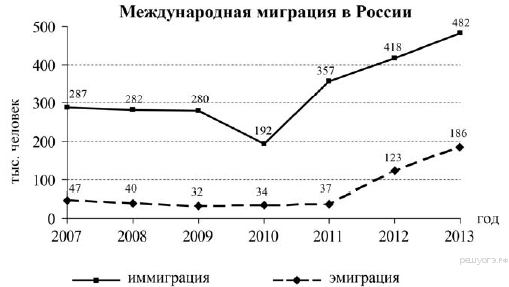 17. Определите, у какой республики в составе РФ столица имеет географические координаты 56° с.ш. и 49° в.д.9. Какое соответствие «электростанция-тип электростанции» является верным?а) Братская - тепловая электростанцияб) Саяно – Шушенская – гидроэлектростанция.	в) Паужетская-атомная электростанция                  г) Билибинская – геотермальная электростанция.10. Уменьшению выбросов в атмосферу углекислого газа способствует    а) развитие ветровой и солнечной энергетики                       б) сокращение площади тропических лесов    в) ограничение дальнейшего развития атомной энергетики       г) перевод тепловых электростанций с природного газа на уголь11. Картами какого экономического района России нужно воспользоваться для того, чтобы определить местоположение города Таганрога?     а) Уральского      б) Европейского Юга      в) Поволжского    г) Северо- Западного12.Какие полезные ископаемые преобладают на Кольском полуострове:          а) апатиты         б) каменный уголь        в) алмазы       г) золото13. Какое соответствие «промышленный центр-отрасль химической промышленности является верным?а) Кемерово-производство калийных удобрений  б) Невинномысск-производство азотных удобрений.в) Липецк-производство фосфорных удобрений   г) Норильск- производство синтетического каучука.14На выращивании риса и чая специализируются сельское хозяйство в а) Республики Дагестан                                                в) Республике Калмыкияб) Ставропольском крае                                                 г) Краснодарском крае15. Традиционными занятиями какого из перечисленных народов являются оленеводство, рыболовство и промысел морского зверя?         а) карелы      б) чукчи             в) марийцы             г) чуваши16. Установите соответствие1) выпуск предприятием определенного   вида продукции                                               а) импорт2) перевод предприятий оборонного комплекса на выпуск гражданской продукции    б) специализация                                         3) производственные связи между предприятиями                                                            в) конверсия4) вывоз товаров и услуг                                                                                                        г) кооперирование17. Туристические фирмы разных регионов России разработали слоганы (рекламные лозунги) для привлечения туристов в свои регионы. Установите соответствия, соответствующие выбранным ответам.18. Расположите регионы России в той последовательности, в которой их жители встречают Новый год. Запишите получившуюся последовательность букв. а) Тюменская областьб) Костромская областьв) Республика Саха(Якутия)19.  Определите регион России по его краткому описанию.Территория этой области, расположенной на берегу моря, равнинная и низменная. В этническом составе преобладают русские, хотя в названиях географических объектов много немецких названий. Половина всего населения области сосредоточена в областном центре. Главные отрасли специализации — рыбная, машиностроительная и целлюлозно-бумажная. В перспективе морские порты области могут обслуживать потребности не только России, но и некоторых европейских стран. В области развита сеть курортов. Здесь создана открытая торговая зона.Ответ: ______________ область.20. Определить регион по его кратному описаниюЭтот край имеет выход к государственной границе России. Административный центр региона расположен на берегах реки. Основная часть территории края расположена в степной и лесостепной зонах. Благодаря этому основу экономики региона составляет сельское хозяйство. Затрудняет ведение хозяйства значительная удаленность от столицы. Ответ: ___________________________ край. 21.Задание выполняется с использованием приведённой ниже таблицыДемографические показатели отдельных регионов РФ в 2007 г.1. Используя данные таблицы, определите, в каком из перечисленных регионов наблюдался наибольший естественный прирост.2. Используя данные таблицы, определите смертность населения в Ивановской области в 2007 г. в %о. Ответ запишите в виде числа.Ответ________ %0.22. Задание выполняется с использованием приведённого ниже текстаКемеровский ОАО «Азот» (КОАО «Азот») одно из крупнейших предприятий химической промышленности России, выпускает более 40 наименований продукций на базе современного оборудования. Завод выпускает все основные виды удобрений для аграрного комплекса, аммиачную селитру сельскохозяйственного и промышленного применения, а также капролактам для химической промышленности. Предприятия располагает мощностями для производства 900 тыс. тонн аммиака, 900 тыс. тонн аммиачной селитры, 515 тыс. тонн карбамида, 305 тыс. тонн сульфата аммония и 116 тыс. тонн капролактама в год.1. Картами какого экономического района России нужно воспользоваться для того, чтобы определить местоположение предприятия Кемеровского ОАО «Азот»?2. Какие факторы способствовали тому, что в Кемеровской области заработало предприятие по производству азотных удобрений? Укажите два фактора.                                   Годовая контрольная работа по географии 9 класс                                                                     Вариант 31. Самая западная точка территории России расположена на границе с        а) Литвой          б) Германией    в) Польшей      г) Латвией   2.С какой из перечисленных групп стран Россия не имеет сухопутной границы?а) Финляндия и  Эстония   б) Грузия и Азербайджан  в) Армения и Турция  г) Польша и  Белоруссия     3.Какая из территорий имеет наибольшую среднюю плотность населения? а) А        б) В          в) С           г) D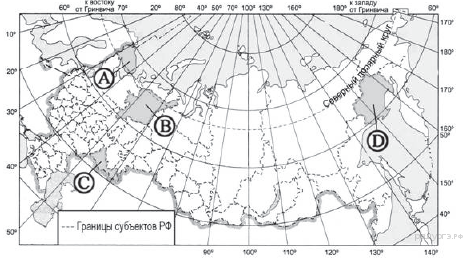 4. Для какого из перечисленных регионов характерны формы рельефа, созданные деятельностью ледника?а) Приморский край    б) Республика Карелия   в) Республика Башкортостан   г) Астраханская область5. Буддизм-религия большинства верующего населения республики:                                                                   а) Удмуртия       б)   Якутия        в) Тыва      г) Карелия     6.В каком из высказываний содержится информация о миграции населения?а) тайга в Западной Сибири заселена редко, сёла в ней встречаются преимущественно вдоль речных долинб) в 2008 г. более половины всех прибывших из-за пределов России на постоянное место жительства в регионы Приволжского округа составляли выходцы из Узбекистана, Украины и Казахстанав) в Центральном федеральном округе средняя плотность населения наибольшая в России и составляет 57 человек на 1 кв. кмг) наибольшая доля детей в возрастной структуре характерна для населения Дагестана и других республик Северного Кавказа7.Определите миграционный прирост населения Тверской области в 2005 г. 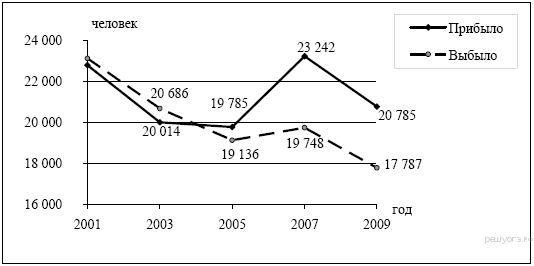 8.Определите, у какой республики в составе РФ столица имеет географические координаты 52° с.ш. и 108° в.д 9. Какое соответствие «электростанция-тип электростанции» является верным?        а) Красноярская - тепловая электростанция     в) Архангельская –атомная электростанция                   б) Сургутская – гидроэлектростанция.         г) Кислогубская –геотермальная  электростанция           10.Примером рационального природопользования являетсяа) распашка склонов на возвышенностях        б) создание лесных полезащитных полос в степной зоне  в) захоронение токсичных отходов вблизи крупных городов     г) осушение болот в верховьях малых рек11.Картами какого экономического района нужно воспользоваться для того, чтобы определить       местоположение города Кемерово?    а) Уральского      б) Восточно- Сибирского       в) Западно- Сибирского             г) Поволжского12. Каким полезным ископаемым богата территория Республики Якутия :          а) нефть         б) никель        в) алмазы       г) торф      13. Какое соответствие «промышленный центр-отрасль химической промышленности является верным?а) Кемерово-производство калийных удобрений   б) Невинномысск-производство калийных удобрений.в) Киров- производство шинг) Норильск- производство синтетического каучука.14. Главными районами выращивания кукурузы на зерно, озимой пшеницы и подсолнечника являются:                                                                                                                                                                           а) Урал                                                          б) Центр европейской территории России                                           в) Юг Западной Сибири                              г) Северный Кавказ15. К традиционным занятиям какого из перечисленных народов России относятся резьба по кости морского зверя и рыболовство?       а) татары        б) чукчи           в) буряты        г) карачаевцы16. Установите соответствие1) резкое снижение численности в стране                                                                       а) урбанизация 2) выезд из страны                                                                                                            б) технополис                                      3) рост городов, городского населения и городского образа жизни                            в) депопуляция                                                                                                                            4) соединение научных центров с наукоемкими предприятиями промышленности   г) эмиграция17. Туристические фирмы разных регионов России разработали слоганы (рекламные лозунги) для привлечения туристов в свои регионы. Установите соответствия, соответствующие выбранным ответам.Ответ:18. Расположите регионы России в той последовательности, в которой их жители встречают Новый год. Запишите получившуюся последовательность букв.а) Республика Саха (Якутия)б) Ненецкий АОв) Калининградская область19. Определите регион России по его краткому описанию.Этот край имеет приморское положение. Его административный центр находится на равном расстоянии от Северного полюса и экватора. Основные формы рельефа — горы (высотой более 3000 м) и низменность. Живописные горные ландшафты, морское побережье, лечебные грязи и минеральные источники привлекают в край большое количество туристов и отдыхающих.Ответ: _______________край.20. Определите регион России по его краткому описанию.         Этот автономный округ расположен в Сибири. Он относится к районам Крайнего Севера,     половина его расположена за Полярным кругом. Единственное омывающее побережье округа море относится к самому маленькому по площади океану. Регион занимает одно из ведущих мест в России по запасам природного газа и нефти.Ответ: ____________________ АО.21. Задание выполняются с использованием приведённой ниже рисунка.Международная миграция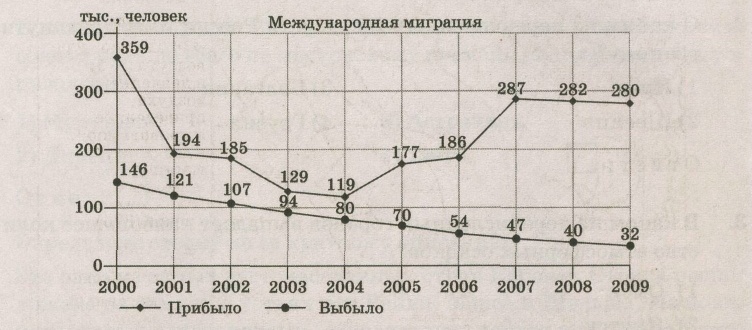   Используя данные рисунка, определите, в каком из перечисленных годов в Россию на постоянное жительство въехало большее количество людей?Используя данные рисунка, определите, миграционный прирост населения России в 2001 году (тыс. чел.). Ответ запишите в виде числа.Ответ:  ___________тыс. человек.22.Задание выполняется с использованием приведённого ниже текстаВолгоградский алюминиевый завод (ВгАЗ) входит в состав Объединённой компании «Российский алюминий» (ПС Кива1). Среди потребителей продукции завода числятся предприятия авиастроительной, машиностроительной, электротехнической отраслей, а также компании промышленного и гражданского строительства и производители товаров народного потребления.1. С каким из перечисленных регионов граничит Волгоградская область?2.Какие две особенности Волгоградской области обусловили выбор г.Волгограде строительство алюминиевого завода.                                 Годовая контрольная работа по географии 9 класс                                                                    Вариант 41. Самая южная точка территории России расположена на границе с        а) Абхазией         б) Южной Осетией    в) Азербайджаном       г) Ираном2. С какой из перечисленных групп стран Россия имеет сухопутную границу?     а) Армения и Норвегия        б) Грузия и Казахстан        в) Турция  и Иран       г) Туркмения и Украина3. Какой из регионов России имеет наибольшую среднюю плотность населения? а) А          б) Б             в) В             г) Г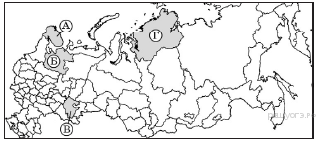 4.МЧС России ежегодно готовит прогнозы сейсмической активности в сейсмоопасных районах страны. Для жителей какого из районов Европейской части России такие прогнозы необходимы?а) Европейский Север     б) Центральная Россия         в) Северо-Запад   г) Европейский Юг5. Ислам-религия большинства верующего населения республики:                                                        1)   Карелия       2)   Адыгея                 3) Коми          4) Дагестан6. В каком из высказываний содержится информация об урбанизации в России? а) численность населения европейской части России с 30-х гг. прошлого века к настоящему времени выросла на 45%б) большинство городов России расположено в главной полосе расселенияв) численность населения России в последние десять лет постепенно сокращаетсяг) в настоящее время в городских агломерациях сосредоточено уже более 50% городского населения России7. Определите миграционный прирост населения Тверской области в 2008 г.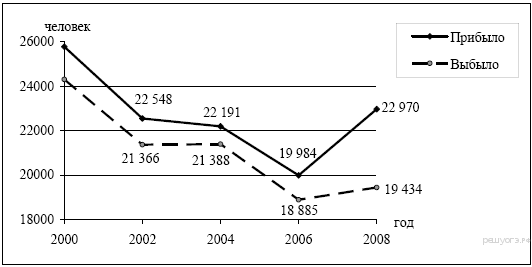 9. Какое соответствие «электростанция-тип электростанции» является верным?      а) Волжская - тепловая электростанция         в) Белоярская –атомная электростанция                 б) Рефтинская – гидроэлектростанция.          г) Ленинградская –геотермальная электростанция10.Примером рационального природопользования являетсяа) строительство ГЭС на равнинных реках   в) рекультивация земель в районах добычи угля                         б) осушение болот в верховьях малых рек    г) распашка земель вдоль склонов  11. Картами какого экономического района нужно воспользоваться для того, чтобы   определить местоположение Волгоградской области?       А) Уральского      б) Европейского Юга       в) Центрально- Черноземного    г) Поволжского     12.Какие полезные ископаемые преобладают в Западной Сибири:       а) нефть и газ      б) графиты и асбест    в) апатиты и фосфориты   г) железные и медные руды13.Какое соответствие «промышленный центр-отрасль химической промышленности      является верным?           а) Волгоград- производство серной кислоты             б) Курск-производство калийных удобрений.           в) Саратов- производство шин           г) Ефремов- производство синтетического каучука.       14.Самую обширную посевную площадь и самые большие сборы в России имеет зерновая культура:а) Пшеница           б) Овёс               в) Ячмень         г) Рожь      15.К традиционным занятиям какого из народов России относится пастбищное     животноводство (овцеводство, коневодство и верблюдоводство)?а) карелы    б) марийцы        в) коми             г) калмыки16. Туристические фирмы разных регионов России разработали слоганы (рекламные лозунги) для привлечения туристов в свои регионы. Установите соответствия, соответствующие выбранным ответам.17. Расположите регионы России в той последовательности, в которой их жители встречают Новый год. Запишите получившуюся последовательность букв. а) Республика Дагестанб) Забайкальский крайв) Пермский край18.  Определите регион России по его краткому описанию.Эта область расположена на юге Европейской части России. Особенностью её ЭГП является выход к морю. Рельеф преимущественно равнинный-большая часть расположена в пределах низменности. На территории области имеются крупные месторождения природного газа и поваренной соли.Ответ: ______________ область.    19. Определите регион России по его краткому описаниюБольшую часть территории этой республикизанимают горы.  По суше она граничит с двумя зарубежными странами. В общей численности населения доля сельских жителей превышает городских. Население многонационально: здесь проживает более 130 народностей. Подавляющее большинство верующего населения- мусульмане.       Ответ: Республика ___________________ 20. Задание выполняется с использованием приведённой ниже таблицы.                       Площадь территории и численность населения отдельных регионов РФ1. Используя данные таблицы, определите, в каком из перечисленных регионов за период с 1995 по 2007 г. наблюдался рост численности городского населения.2. Используя данные таблицы, определите среднюю плотность населения в Республике Коми в 2007 г. Ответ запишите цифрами (с точностью до 0,5).Ответ:________ чел. на 1 км2.22. Задание выполняется с использованием приведённого ниже текста    Российские тракторные заводы имеют большое значение для развития сельского хозяйства, лесохозяйства, т.к. являются поставщиками тракторов, спецтехники, уборочной, посевочной и т.п. по всей России. Тракторное производство- это высокомеханизированные предприятия полного металлического цикла, располагающее современным оборудованием с высокой степенью технической оснащенности. Факторами размещения тракторных заводов являются потребление и наличие сырья для их производства.В 1943 году на производственных мощностях завода «Станкострой» был открыт Липецкий тракторный завод. 1 июня 1944 года на предприятии был собран первый образец липецкого гусеничного трактора «Кировец-35» с бензиновым двигателем, а в 1945 году- выпущено 64 таких тракторов.1.Карты какого из перечисленных районов России необходимо выбрать, чтобы определить местоположение Липецкого тракторного завода?2.Какие особенности природно-сырьевой базы способствовали развитию в Липецкой области тракторного производства? Укажите 2 особенности.                                                       КЛЮЧИ   Вариант № 1КЛЮЧИ   Вариант № 2КЛЮЧИ   Вариант № 3КЛЮЧИ   Вариант № 4вопросПроверяемые результатыПроверяемые результатывопросПредметныеМетапредметные и личностные1Знать крайние точки Российской Федерации. Анализировать и принимать верное решение2Знать с какими государствами проходит граница Российской Федерации.Уметь логически рассуждать, устанавливать соответствия. Систематизировать информацию, устанавливать последовательность на основе своих знаний.3Знать какие районы имеют высокую и низкую плотность населенияСистематизировать информацию. Выявлять причинно- следственные связи4Знать географические явления и процессы в геосферах, взаимосвязь между ними, их изменение в результате деятельности человекаСистематизировать информацию, устанавливать последовательность на основе своих знаний.5Знать какую религию исповедуют народы России.Анализировать и принимать верное решение, уметь четко сформулировать ответ6Уметь выделять (узнавать) существенные признаки географических объектов и явленийАнализировать и принимать верное решение7Знать и понимать особенности населения РоссииСистематизировать информацию, устанавливать последовательность на основе своих знаний8Уметь определять на карте географические координатыВладеть картографическими знаниями9Знать название и тип электростанцийИспользовать знания для решения практико – ориентированных задач. Владеть картографическими умениями10Знать и понимать природные и антропогенные причины возникновения геоэкологических проблемСистематизировать информацию, устанавливать последовательность на основе своих знаний11Уметь находить в разных источниках информацию, необходимую для изучения географических объектов и явленийИспользовать знания для решения практико- ориентированных задач. Владеть картографическими умениями12Знать и понимать особенности размещения полезных ископаемыхИспользовать знания для решения практико- ориентированных задач. Владеть картографическими умениями13Знать размещение и специализацию отраслей химической промышленностиИспользовать знания для решения практико- ориентированных задач. Владеть картографическими умениями14Знать влияние климатических условий на размещение и выращивание сельскохозяйственных культурАнализ и формулировка собственных доводов по поставленному вопросу15Знать и понимать особенности населения, природно-хозяйственных зон и районов РоссииСистематизировать информацию, устанавливать последовательность на основе своих знаний16Знать и понимать основные термины и понятияАнализировать и принимать верное решение, уметь четко сформулировать ответ17Знать и понимать особенности природы, населения, основных отраслей хозяйства, природно- хозяйственных зон и районов России; связь между географическим положением, природными условиями, ресурсами и хозяйством отдельных странАнализ и формулировка собственных доводов по поставленному вопросу.Систематизировать информацию, устанавливать последовательность на основе своих знаний18Уметь использовать приобретенные знания и умения в практической деятельности и повседневной жизниСистематизировать информацию, устанавливать последовательность на основе своих знаний19Уметь выделять (узнавать) существенные признаки географических объектов и явленийИспользовать знания для решения практико- ориентированных задач. Владеть картографическими умениями20Уметь выделять (узнавать) существенные признаки географических объектов и явленийИспользовать знания для решения практико- ориентированных задач. Владеть картографическими умениями21Знать и понимать особенности населения РоссииРаботать с текстом, выделять главное, делать выводы и давать верный ответ на основе анализа22Знать принципы размещения различных отраслей хозяйства и месторасположение их на картеРаботать с текстом, выделять главное, делать выводы и давать верный ответ на основе анализа.Использовать знания для решения практико- ориентированных задач. Владеть картографическими умениямиРЕГИОНСЛОГАН1) Республика Кабардино-Балкария2) Ненецкий автономный округ3) Владимирская область4) Республика Калмыкия          Ответ:А) Попробуйте покорить древний вулкан-Эльбрус, спящий под кровом вечных снегов и льдов, который внушает восхищение и трепет уже много веков. Согласно одной из легенд его почетным покорителем был Тамерлан.1) Республика Кабардино-Балкария2) Ненецкий автономный округ3) Владимирская область4) Республика Калмыкия          Ответ:Б) Посети регион множества рек, могучих лесов, болот и озер, где по приданиям старины глубокой жил и действовал Соловей-разбойник.РегионПлощадь территории, тыс. км2Численность населения по годам, тыс. чел.Численность населения по годам, тыс. чел.Численность населения по годам, тыс. чел.Численность населения по годам, тыс. чел.Численность населения по годам, тыс. чел.Численность населения по годам, тыс. чел.Численность населения по годам, тыс. чел.Численность населения по годам, тыс. чел.Численность населения по годам, тыс. чел.РегионПлощадь территории, тыс. км2всеговсеговсегогородскогогородскогогородскогосельскогосельскогосельскогоРегионПлощадь территории, тыс. км2199520002007199520002007199520002007Республика Коми17211571058975874798737283260238Чувашская Республика18134613341287803803737543531550Кабардино-Балкарская Республика12822879892486498522336381370Владимирская область29163115761460130012581134331   318   326а) Республика Комив) Кабардино-Балкарская Республикаб) Чувашская Республикаг) Владимирская областьа) Уральскогов) Западно - Сибирскогоб) Европейского Севераг) ДальневосточногоРЕГИОНСЛОГАН1) Республика Карелия2) Чукотский автономный округ3) Еврейская автономная область4) Пермский край          Ответ:А) Любители семейного туризма, для вас отдых на реке Чусовой: можно искупаться в реке, порыбачить, приготовить шашлык.1) Республика Карелия2) Чукотский автономный округ3) Еврейская автономная область4) Пермский край          Ответ:Б) Край обширных хвойных лесов, голубых озер, каскадных водопадов, изрезанных шхер и островов ждёт тебя.	РегионОбщая численность населения, тыс. чел.Рождаемость, %0Естественный прирост, %0Ивановская область10889,0-11,0Республика Коми97511,1-2,7Республика Дагестан265915,38,7Новосибирская область267010,60а) Новосибирская областьв) Ивановская областьб) Республика Дагестанг) Республика Комиа) Уралав) Поволжьяб) Западного Сибириг) Европейского ЮгаРЕГИОНСЛОГАН1) Кабардино-Балкарская Республика2) Калининградская область3) Архангельская область4) Чувашская РеспубликаА) Добро пожаловать в «Янтарный край», самый западный регион России!	1) Кабардино-Балкарская Республика2) Калининградская область3) Архангельская область4) Чувашская РеспубликаБ) Здесь можно любоваться горны-	ми ландшафтами: сверкающими голубизной ледниками, зеленеющими альпийскими лугами.	      А                               Б1) 2001г.3) 2007г.2) 2002г.4) 2009г.А) Республика КомиВ) Республика КалмыкияБ) Ростовская областьГ) Псковская областьРЕГИОНСЛОГАН1) Республика Калмыкия2) Республика Мордовия3) Новгородская область4) Калининградская область          Ответ:А) Те счастливцы, кто хотя бы раз в жизни видели цветение лотоса едва ли забудут это незабываемое зрелище. У нас в регионе лотос можно увидеть не только на флаге, лотосовые поля ждут тебя.1) Республика Калмыкия2) Республика Мордовия3) Новгородская область4) Калининградская область          Ответ:Б) Только у нас, на балтийском побережье у можно обнаружить уникальную территорию, где уникально сочетаются друг с другом зразу несколько климатических зон- здесь пустыни соседствуют с березовыми лесами, песчаные горы- с лугами!	РегионПлощадь территории, тыс. км2Численность населения по годам, тыс. чел.Численность населения по годам, тыс. чел.Численность населения по годам, тыс. чел.Численность населения по годам, тыс. чел.Численность населения по годам, тыс. чел.Численность населения по годам, тыс. чел.Численность населения по годам, тыс. чел.Численность населения по годам, тыс. чел.Численность населения по годам, тыс. чел.РегионПлощадь территории, тыс. км2всеговсеговсегогородскогогородскогогородскогосельскогосельскогосельскогоРегионПлощадь территории, тыс. км2199520002007199520002007199520002007Республика Коми17211571058975874798737283260238Чувашская Республика18134613341287803803737543531550Кабардино-Балкарская Республика12822879892486498522336381370Владимирская область29163115761460130012581134331   318   326а) Республика Комив) Кабардино-Балкарская Республикаа) Чувашская Республикаг) Владимирская областьА) УралаВ) Западной СибириБ) Европейского ЮгаГ) Центральной России№заданияуровеньбаллыПравильный ответ, критерии1Б1За правильный ответ на каждое задание ставится 1 балл; за отсутствующий или неверный ответ — 0 баллов. Правильный ответ: б2Б1За правильный ответ на каждое задание ставится 1 балл; за отсутствующий или неверный ответ — 0 баллов. Правильный ответ: а3Б1За правильный ответ на каждое задание ставится 1 балл; за отсутствующий или неверный ответ — 0 баллов. Правильный ответ: в4Б1За правильный ответ на каждое задание ставится 1 балл; за отсутствующий или неверный ответ — 0 баллов. Правильный ответ: а5Б1За правильный ответ на каждое задание ставится 1 балл; за отсутствующий или неверный ответ — 0 баллов. Правильный ответ: а6Б3За правильный ответ на каждое задание ставится 1 балл; за отсутствующий или неверный ответ — 0 баллов. Правильный ответ: в7Б1За правильный ответ на каждое задание ставится 1 балл; за отсутствующий или неверный ответ — 0 баллов. Правильный ответ: 2488БЗа правильный ответ на каждое задание ставится 1 балл; за отсутствующий или неверный ответ — 0 баллов. Правильный ответ: Владивосток9Б1За правильный ответ на каждое задание ставится 1 балл; за отсутствующий или неверный ответ — 0 баллов. Правильный ответ: а10Б1За правильный ответ на каждое задание ставится 1 балл; за отсутствующий или неверный ответ — 0 баллов. Правильный ответ: в11Б1За правильный ответ на каждое задание ставится 1 балл; за отсутствующий или неверный ответ — 0 баллов. Правильный ответ: б12Б1За правильный ответ на каждое задание ставится 1 балл; за отсутствующий или неверный ответ — 0 баллов. Правильный ответ: г13Б1За правильный ответ на каждое задание ставится 1 балл; за отсутствующий или неверный ответ — 0 баллов. Правильный ответ: а14Б1За правильный ответ на каждое задание ставится 1 балл; за отсутствующий или неверный ответ — 0 баллов. Правильный ответ: а15Б1За правильный ответ на каждое задание ставится 1 балл; за отсутствующий или неверный ответ — 0 баллов. Правильный ответ: б16П2За правильный ответ на каждое задание ставится 2 балла; за неполный правильный ответ - 1 балл, за отсутствующий или неверный ответ — 0 балловПравильный ответ: 1-в, 2-г, 3-б, 4-а17П1За правильный ответ на каждое задание ставится 1 балл; за отсутствующий или неверный ответ — 0 баллов. Правильный ответ: 1318П1За правильный ответ на каждое задание ставится 1 балл; за отсутствующий или неверный ответ — 0 баллов. Правильный ответ: БВА19П1За правильный ответ на каждое задание ставится 1 балл; за отсутствующий или неверный ответ — 0 баллов. Правильный ответ: Бурятия20П1За правильный ответ на каждое задание ставится 1 балл; за отсутствующий или неверный ответ — 0 баллов. Правильный ответ: Приморский край21П2За правильный ответ на каждое задание ставится 2 балла; за неполный правильный ответ - 1 балл, за отсутствующий или неверный ответ — 0 балловПравильный ответ:1-в; 2-71,522П3За правильный ответ с указанием двух особенностей ставится 3 балла, за правильный ответ с указанием одной особенности- 2 балла, за правильный ответ без указания особенностей - 1 бал; за отсутствующий или неверный ответ — 0 баллов. Правильный ответ:1-Б 2-Сырьевой фактор ( в регион большие запасы древесины)    -Водный фактор (в Архангельской области много водных ресурсов)№заданияуровеньбаллыПравильный ответ, критерии1Б1За правильный ответ на каждое задание ставится 1 балл; за отсутствующий или неверный ответ — 0 баллов. Правильный ответ: в2Б1За правильный ответ на каждое задание ставится 1 балл; за отсутствующий или неверный ответ — 0 баллов. Правильный ответ: а3Б1За правильный ответ на каждое задание ставится 1 балл; за отсутствующий или неверный ответ — 0 баллов. Правильный ответ: б4Б1За правильный ответ на каждое задание ставится 1 балл; за отсутствующий или неверный ответ — 0 баллов. Правильный ответ: б5Б1За правильный ответ на каждое задание ставится 1 балл; за отсутствующий или неверный ответ — 0 баллов. Правильный ответ: в6Б3За правильный ответ на каждое задание ставится 1 балл; за отсутствующий или неверный ответ — 0 баллов. Правильный ответ: б7Б1За правильный ответ на каждое задание ставится 1 балл; за отсутствующий или неверный ответ — 0 баллов. Правильный ответ: 2968БЗа правильный ответ на каждое задание ставится 1 балл; за отсутствующий или неверный ответ — 0 баллов. Правильный ответ: Татарстан9Б1За правильный ответ на каждое задание ставится 1 балл; за отсутствующий или неверный ответ — 0 баллов. Правильный ответ: б10Б1За правильный ответ на каждое задание ставится 1 балл; за отсутствующий или неверный ответ — 0 баллов. Правильный ответ: а11Б1За правильный ответ на каждое задание ставится 1 балл; за отсутствующий или неверный ответ — 0 баллов. Правильный ответ: б12Б1За правильный ответ на каждое задание ставится 1 балл; за отсутствующий или неверный ответ — 0 баллов. Правильный ответ: а13Б1За правильный ответ на каждое задание ставится 1 балл; за отсутствующий или неверный ответ — 0 баллов. Правильный ответ: б14Б1За правильный ответ на каждое задание ставится 1 балл; за отсутствующий или неверный ответ — 0 баллов. Правильный ответ: г15Б1За правильный ответ на каждое задание ставится 1 балл; за отсутствующий или неверный ответ — 0 баллов. Правильный ответ: б16П2За правильный ответ на каждое задание ставится 2 балла; за неполный правильный ответ - 1 балл, за отсутствующий или неверный ответ — 0 балловПравильный ответ: 1-б, 2-в, 3-г, 4а, 17П1За правильный ответ на каждое задание ставится 1 балл; за отсутствующий или неверный ответ — 0 баллов. Правильный ответ: 4118П1За правильный ответ на каждое задание ставится 1 балл; за отсутствующий или неверный ответ — 0 баллов. Правильный ответ: в, а, б19П1За правильный ответ на каждое задание ставится 1 балл; за отсутствующий или неверный ответ — 0 баллов. Правильный ответ: Калининградская область20П1За правильный ответ на каждое задание ставится 1 балл; за отсутствующий или неверный ответ — 0 баллов. Правильный ответ: Алтайский край21П2За правильный ответ на каждое задание ставится 2 балла; за неполный правильный ответ - 1 балл, за отсутствующий или неверный ответ — 0 балловПравильный ответ: 1-б, 2-2022П3За правильный ответ с указанием двух особенностей ставится 3 балла, за правильный ответ с указанием одной особенности- 2 балла, за правильный ответ без указания особенностей - 1 бал; за отсутствующий или неверный ответ — 0 баллов. Правильный ответ:1- Б 2. - сырьевой фактор (здесь находятся угольные месторождения; в качестве сырья используют коксовый газ, который образуется при коксовании угля); -потребительский фактор (в регионе развито растениеводство; для обеспечения сельскохозяйственных предприятий юга Сибири)№заданияуровеньбаллыПравильный ответ, критерии1Б1За правильный ответ на каждое задание ставится 1 балл; за отсутствующий или неверный ответ — 0 баллов. Правильный ответ: в2Б1За правильный ответ на каждое задание ставится 1 балл; за отсутствующий или неверный ответ — 0 баллов. Правильный ответ: в3Б1За правильный ответ на каждое задание ставится 1 балл; за отсутствующий или неверный ответ — 0 баллов. Правильный ответ: в4Б1За правильный ответ на каждое задание ставится 1 балл; за отсутствующий или неверный ответ — 0 баллов. Правильный ответ: б5Б1За правильный ответ на каждое задание ставится 1 балл; за отсутствующий или неверный ответ — 0 баллов. Правильный ответ: в6Б3За правильный ответ на каждое задание ставится 1 балл; за отсутствующий или неверный ответ — 0 баллов. Правильный ответ: б7Б1За правильный ответ на каждое задание ставится 1 балл; за отсутствующий или неверный ответ — 0 баллов. Правильный ответ: 6498БЗа правильный ответ на каждое задание ставится 1 балл; за отсутствующий или неверный ответ — 0 баллов. Правильный ответ: Бурятия9Б1За правильный ответ на каждое задание ставится 1 балл; за отсутствующий или неверный ответ — 0 баллов. Правильный ответ: г10Б1За правильный ответ на каждое задание ставится 1 балл; за отсутствующий или неверный ответ — 0 баллов. Правильный ответ: б11Б1За правильный ответ на каждое задание ставится 1 балл; за отсутствующий или неверный ответ — 0 баллов. Правильный ответ: в12Б1За правильный ответ на каждое задание ставится 1 балл; за отсутствующий или неверный ответ — 0 баллов. Правильный ответ: в13Б1За правильный ответ на каждое задание ставится 1 балл; за отсутствующий или неверный ответ — 0 баллов. Правильный ответ: в14Б1За правильный ответ на каждое задание ставится 1 балл; за отсутствующий или неверный ответ — 0 баллов. Правильный ответ: г15Б1За правильный ответ на каждое задание ставится 1 балл; за отсутствующий или неверный ответ — 0 баллов. Правильный ответ: б16П2За правильный ответ на каждое задание ставится 2 балла; за неполный правильный ответ - 1 балл, за отсутствующий или неверный ответ — 0 балловПравильный ответ: 1-в, 2-г, 3-а, 4-б17П1За правильный ответ на каждое задание ставится 1 балл; за отсутствующий или неверный ответ — 0 баллов. Правильный ответ: 2118П1За правильный ответ на каждое задание ставится 1 балл; за отсутствующий или неверный ответ — 0 баллов. Правильный ответ: а, б, в19П1За правильный ответ на каждое задание ставится 1 балл; за отсутствующий или неверный ответ — 0 баллов. Правильный ответ: Краснодарский край20П1За правильный ответ на каждое задание ставится 1 балл; за отсутствующий или неверный ответ — 0 баллов. Правильный ответ: Ямало-Ненецкий АО21П2За правильный ответ на каждое задание ставится 2 балла; за неполный правильный ответ - 1 балл, за отсутствующий или неверный ответ — 0 балловПравильный ответ: 1-В, 2-7322П3За правильный ответ с указанием двух особенностей ставится 3 балла, за правильный ответ с указанием одной особенности- 2 балла, за правильный ответ без указания особенностей - 1 бал; за отсутствующий или неверный ответ — 0 баллов. Правильный ответ:1-В 2- у потребителя (машиностроительные заводы в г. Волгограде)-энергетический фактор (Волжская ГЭС) №заданияуровеньбаллыПравильный ответ, критерии1Б1За правильный ответ на каждое задание ставится 1 балл; за отсутствующий или неверный ответ — 0 баллов. Правильный ответ: в2Б1За правильный ответ на каждое задание ставится 1 балл; за отсутствующий или неверный ответ — 0 баллов. Правильный ответ: б3Б1За правильный ответ на каждое задание ставится 1 балл; за отсутствующий или неверный ответ — 0 баллов. Правильный ответ: в4Б1За правильный ответ на каждое задание ставится 1 балл; за отсутствующий или неверный ответ — 0 баллов. Правильный ответ: г5Б1За правильный ответ на каждое задание ставится 1 балл; за отсутствующий или неверный ответ — 0 баллов. Правильный ответ: г6Б3За правильный ответ на каждое задание ставится 1 балл; за отсутствующий или неверный ответ — 0 баллов. Правильный ответ: г7Б1За правильный ответ на каждое задание ставится 1 балл; за отсутствующий или неверный ответ — 0 баллов. Правильный ответ: 35368БЗа правильный ответ на каждое задание ставится 1 балл; за отсутствующий или неверный ответ — 0 баллов. Правильный ответ: Саратов9Б1За правильный ответ на каждое задание ставится 1 балл; за отсутствующий или неверный ответ — 0 баллов. Правильный ответ: в10Б1За правильный ответ на каждое задание ставится 1 балл; за отсутствующий или неверный ответ — 0 баллов. Правильный ответ: в11Б1За правильный ответ на каждое задание ставится 1 балл; за отсутствующий или неверный ответ — 0 баллов. Правильный ответ: г12Б1За правильный ответ на каждое задание ставится 1 балл; за отсутствующий или неверный ответ — 0 баллов. Правильный ответ: а13Б1За правильный ответ на каждое задание ставится 1 балл; за отсутствующий или неверный ответ — 0 баллов. Правильный ответ: г14Б1За правильный ответ на каждое задание ставится 1 балл; за отсутствующий или неверный ответ — 0 баллов. Правильный ответ: а15Б1За правильный ответ на каждое задание ставится 1 балл; за отсутствующий или неверный ответ — 0 баллов. Правильный ответ: г16П2За правильный ответ на каждое задание ставится 2 балла; за неполный правильный ответ - 1 балл, за отсутствующий или неверный ответ — 0 балловПравильный ответ: 1-г, 2-в, 3-а, 4-б17П1За правильный ответ на каждое задание ставится 1 балл; за отсутствующий или неверный ответ — 0 баллов. Правильный ответ: 1418П1За правильный ответ на каждое задание ставится 1 балл; за отсутствующий или неверный ответ — 0 баллов. Правильный ответ: б, в, а19П1За правильный ответ на каждое задание ставится 1 балл; за отсутствующий или неверный ответ — 0 баллов. Правильный ответ: Астраханская область20П1За правильный ответ на каждое задание ставится 1 балл; за отсутствующий или неверный ответ — 0 баллов. Правильный ответ: Республика Дагестан21П2За правильный ответ на каждое задание ставится 2 балла; за неполный правильный ответ - 1 балл, за отсутствующий или неверный ответ — 0 балловПравильный ответ: 1-В, 2-5,622П3За правильный ответ с указанием двух особенностей ставится 3 балла, за правильный ответ с указанием одной особенности- 2 балла, за правильный ответ без указания особенностей - 1 бал; за отсутствующий или неверный ответ — 0 баллов. Правильный ответ:1-Г 2-наличие крупного металлургического комбината,   - наличие потребителя (развитое сельское хозяйство, т.к. область расположена в черноземной полосе России) 